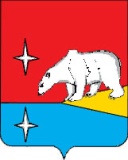 ГЛАВАГОРОДСКОГО ОКРУГА ЭГВЕКИНОТП О С Т А Н О В Л Е Н И ЕО внесении изменений в административный регламент Управления социальной политики городского округа Эгвекинот по предоставлению муниципальной услуги «Предоставление  информации об образовательных программах и учебных планах, рабочих программах учебных курсов, предметов, дисциплин (модулей), годовых календарных учебных графиках», утвержденный постановлением Главы городского округа Эгвекинот от 31 мая 2016 года № 96-пгВ целях приведения муниципальных правовых актов городского округа Эгвекинот  в соответствие с действующим законодательством,П О С Т А Н О В Л Я Ю:Внести в административный регламент Управления социальной политики городского округа Эгвекинот по предоставлению муниципальной услуги «Предоставление  информации об образовательных программах и учебных планах, рабочих программах учебных курсов, предметов, дисциплин (модулей), годовых календарных учебных графиках», утвержденный постановлением Главы городского округа Эгвекинот  от 31 мая 2016 года        № 96-пг, следующие изменения:В подразделе 1.3 раздела 1 «Общие положения»: в подпункте 1.3.1.1 пункта 1.3.1:в первом абзаце слова «Отделом образования Управления социальной политики» заменить словами «Отделом образования и общеотраслевых вопросов Управления социальной политики городского округа Эгвекинот»;второй абзац дополнить словами: «,usp@go-egvekinot.ru»;в третьем абзаце слова «отделом образования» заменить словами «отделом образования и общеотраслевых вопросов Управления социальной политики городского округа Эгвекинот»;в подпункте 1.3.1.2 пункта 1.3.1:а) в девятом и десятом абзацах слова «отдела образования» заменить словами «отдела образования и общеотраслевых вопросов»;б) десятый абзац изложить в следующей редакции: «- лицензия (копия) на осуществление образовательной деятельности;»;в) одиннадцатый абзац изложить в следующей редакции:«- свидетельство о государственной аккредитации образовательной деятельности по образовательным программам;»;в пункте 1.3.2 слова «www.egvekinot.org» заменить словами «эгвекинот.рф»;в десятом абзаце пункта 1.3.3 слова «отдел образования,» заменить словами «отдел образования и общеотраслевых вопросов,»;подраздел 1.3 дополнить пунктом 1.3.4 следующего содержания:«1.3.4. Образовательные программы и учебные планы, рабочие программы учебных курсов, предметов, дисциплин (модулей), годовые календарные учебные графики размещаются на официальных сайтах образовательных организаций.». В разделе 2 «Стандарт предоставления муниципальной услуги»:подраздел 2.2 изложить в следующей редакции:«2.2. Наименование органа местного самоуправления, организации, предоставляющих муниципальную услугу           Муниципальную услугу предоставляют:           - Управление социальной политики городского округа Эгвекинот в лице отдела образования и общеотраслевых вопросов (далее – отдел образования и общеотраслевых вопросов) в части информирования о порядке предоставления муниципальной услуги;           - муниципальные общеобразовательные организации, муниципальные дошкольные образовательные организации, муниципальные общеобразовательные организации, осуществляющие образовательную деятельность по образовательным программам дошкольного образования, муниципальные организации дополнительного образования  (далее – образовательные организации) в части непосредственного предоставления муниципальной услуги.»;2) в подразделе 2.4:в первом абзаце слова «в отдел образования» заменить словами «в отдел образования и общеотраслевых вопросов»; слова «Управление социальной политики,» заменить словами «Управление социальной политики городского округа Эгвекинот (далее - Управление социальной политики)»;во втором абзаце слова «сотрудник отдела образования» заменить словами «сотрудник отдела образования и общеотраслевых вопросов»;3) подраздел 2.5  дополнить восьмым – девятым абзацами следующего содержания: «- Федеральным законом от 2 мая 2006 года № 59-ФЗ «О порядке рассмотрения обращений граждан Российской Федерации»;»; - Федеральным законом от 9 февраля 2009 года № 8-ФЗ «Об обеспечении доступа к информации о деятельности государственных органов и органов местного самоуправления».»;4) в первом абзаце подраздела 2.12 слова «в кабинете отдела образования.» заменить словами «в кабинете отдела образования и общеотраслевых вопросов.».В разделе 3 «Состав, последовательность и сроки выполнения административных процедур, требования к порядку их выполнения, в том числе особенности выполнения административных процедур в электронной форме»:во втором абзаце подпункта 3.1.2  пункта 3.1 слова «Специалист отдела образования,» заменить словами «Специалист отдела образования и общеотраслевых вопросов,»;в пятом абзаце  подпункта 3.2.2 пункта 3.2 слова «сотрудником отдела образования,» заменить словами «сотрудником отдела образования и общеотраслевых вопросов,»;в подпункте 3.2.3 пункта 3.2:во втором абзаце слова «отдела образования» заменить словами «отдела образования и общеотраслевых вопросов»;в третьем абзаце слова «Сотрудник отдела образования» заменить словами               «Сотрудник отдела образования и общеотраслевых вопросов».В разделе 4 «Формы контроля за исполнением административного регламента»:в пункте 4.1 слова «начальником отдела образования,» заменить словами «начальником отдела образования и общеотраслевых вопросов,»;в пункте 4.2:слова «плана работы отдела образования» заменить словами «плана работы отдела образования и общеотраслевых вопросов»;слова «Управления социальной политики.» заменить словами «Управления социальной политики (далее – Управление).».В приложении № 1 «Сведения о местонахождении, контактных телефонах муниципальных образовательных организаций, оказывающих муниципальную услугу «Предоставление информации об образовательных программах и учебных планах, рабочих программах учебных курсов, предметов, дисциплин (модулей), годовых календарных учебных графиках» к административному регламенту:в графе «Наименование образовательной организации»:в строке восьмой слова «Муниципальное бюджетное общеобразовательное учреждение «Школа – интернат VIII вида поселка Эгвекинот» заменить словами «Муниципальное бюджетное общеобразовательное учреждение «Школа – интернат поселка Эгвекинот»;в строке десятой слова «Муниципальное автономное образовательное учреждение дополнительного образования «Центр дополнительного образования детей Иультинского района» заменить словами «Муниципальное автономное образовательное учреждение дополнительного образования «Центр дополнительного образования городского округа Эгвекинот»; 2) в строке десятой графы «Адрес электронной почты» слова «cdodir@rambler.ru» заменить словами «cdo_go_egvekinot@rambler.ru».Настоящее постановление обнародовать в местах, определенных Уставом городского округа Эгвекинот, и разместить на официальном сайте Администрации городского округа Эгвекинот в информационно-телекоммуникационной сети «Интернет». Настоящее постановление вступает в силу со дня его обнародования.Контроль за исполнением настоящего постановления возложить на заместителя Главы Администрации -  начальника Управления социальной политики городского округа Эгвекинот  Зеленскую Н.М.                                                                                                                                       Р.В. КоркишкоПроект постановления Главы городского округа Эгвекинот «О внесении изменений в административный регламент Управления социальной политики городского округа Эгвекинот по предоставлению муниципальной услуги «Предоставление  информации об образовательных программах и учебных планах, рабочих программах учебных курсов, предметов, дисциплин (модулей), годовых календарных учебных графиках», утвержденный постановлением Главы городского округа Эгвекинот  от 31 мая 2016 года № 96-пг»                  от          октября 2017 года  №    - пгПодготовила:                                                                   Зеленский В.Э.                                                                                    Согласовано:                                                                   Егорова  А.В.                                                                                            Жукова Н.А.                                                                                           Спиридонова И.Л.                                                                    	  Сучкова Л.А.                                                                                            Шпак А.В.Разослано:  дело, прокуратура, отдел делопроизводства, УФЭИ, УСП (3 экз.)от  25 декабря 2017 года№ 86-пг                                    п. Эгвекинот